PurposeA key component of Southwest Michigan Behavioral Health’s (SWMBH) quality of health care services is member satisfaction.   SWMBH will conduct monitoring and measuring of member satisfaction to improve service delivery.   PolicySWMBH shall be committed to providing quality services driven by member input.  It shall be the policy of SWMBH to regularly assess and evaluate member satisfaction, complaint and appeals in order to identify opportunities for improvement.  SWMBH will encourage, obtain, monitor and utilize input from all members and then use this information for quality improvement.  For processing input, three basic principles should always be present:Listen to the member’s inputTake action, as appropriate, on the input from members.Assess reaction by listening again.Standards and GuidelinesInput from members will be:Responded to in a timely and respectful manner.Tracked and analyzed for trends and areas for improvement.Used in decision making for the development and improvement of organizational processes and services, which includes:Program planningPerformance improvementStrategic planningOrganizational advocacyFinancial planningResource planningSWMBH will decide which opportunities of improvement will be pursued, implement interventions to improve its performance, and determine the effectiveness of the interventions by remeasuring satisfaction to determine whether improvement has been achieved.Various mechanisms will be utilized to obtain input (i.e. phone, web, other) from members including:Input from members and member’s peers/familyAdvocacy groupsStaff Community Service providers Satisfaction surveysComplaints and AppealsSurvey Methodology: The following is criteria/general guidelines that the Quality department uses to determine a survey sample size.  Run a service encounter - base report to determine individuals who have been served with submitted encounters during target time period (usually a 3-4 month period [so as to not survey individuals not served in recent past].  Note: this does not include individuals served with SUD services (due to PHI challenges for SUD)Determine case demographics. Select current demographic information from warehouse to determine Individual’s age / population designation / CMH affiliation / responsible party data attributes (if under age 18)Apply filter criteria: age (>= 5 years minimum)minimum service criteria (minimum 5 services in period)Overall percentage of inpatient related services is less that 25 percent of total servicesCreate individual’s survey case number (create proxy for individual’s case number that does not include phi)Annual Satisfaction AssessmentsMember Experience Survey: Annually SWMBH will provide the opportunity for a representative sample of members throughout the network/region to participate in a survey to report on their satisfaction with services provided.  Scope of Survey: The member satisfaction survey includes questions on access, participation in treatment, overall satisfaction, social connectedness and outcomes. Sample Size: SWMBH identifies the population, sample size, sampling technique and response rates.   SWMBH has an outside vendor administer the survey.  Improvement Activities: Once the survey is completed, the outside vendor submits the results to SWMBH’s quality department for analysis.   The quality department will analyze, identify opportunities for improvement, implement any necessary interventions and then remeasure at a later time to evaluate the effectiveness of these interventions.  Quality will compare results to goals to identify as many opportunities as possible and prioritize them based on significance for concerns to members.  The report will explain how opportunities for improvement were selected.  For each opportunity or barrier identified, QI department will document its reasons for acting or not acting.   The quality department will explain any actions for improvement and any plans of implementation will be in the report.  Categories Evaluated: SWMBHs goal is to maintain constant measureable categories, which will allow for comparisons to internal, State and National Averages and benchmarks. This will allow SWMBH to gage overall improvement comparisons and determine appropriate improvement and outcome strategies. Although other categories may be selected dependent on the target population the primary survey categories that are selected consist of the following measures: Access to CareParticipation in TreatmentOverall/General Satisfaction with ServicesSocial ConnectednessOutcomesQuality and AppropriatenessEvaluation of Member Complaints and Appeals: Scope of Evaluation: SWMBH breaks down the complaint and appeal data into five categories: quality of care, access, attitude and service, billing and financial issues and quality of practitioner office site.   Sample size: SWMBH QI department collects, tracks and trends complaint and appeal data from all service areas.  Improvement Activities: On a monthly basis, QI department collects the data from its care management system and issues a report broken down into the five categories.    On an annual basis, the QI department prepares a satisfaction report with the member complaint and appeal data broken down into the five categories.   In the annual report, the quality department analyzes the data for trends and discusses opportunities for improvement.  Any necessary interventions are implemented. Any barriers and actions for identified opportunities will be addressed in this report.  The quality department will remeasure these interventions to determine the effectiveness.    A member’s standing will not be adversely affected for expressing their opinions or dissatisfaction with a program.The member satisfaction survey and evaluation of member complaints and appeals reports will be shared with all relevant members, ICOs and MI Health Link Committee. Definitions	NoneReferencesNCQA, MBHO Guidelines, Standard QI 6, Member Experience, Elements A-CAttachments	NoneSubject:Member Input and Satisfaction of Provider ServicesSubject:Member Input and Satisfaction of Provider ServicesAccountability:  Quality Management  Effective Date:4/22/16Pages:   3REQUIRED BY: BBA Section  _____________________PIHP Contract Section _ _______________NCQA/URAC Standard _____QI 6, Element A-C___Other ___________________________REQUIRED BY: BBA Section  _____________________PIHP Contract Section _ _______________NCQA/URAC Standard _____QI 6, Element A-C___Other ___________________________REQUIRED BY: BBA Section  _____________________PIHP Contract Section _ _______________NCQA/URAC Standard _____QI 6, Element A-C___Other ___________________________Last Reviewed Date: 6/1/17Past Reviewed Dates:5/13/16LINE OF BUSINESS:  Specialty Waiver (B/C)   1115 Waiver Healthy Michigan SUD Medicaid SUD Block Grant MI Health Link Other:_______APPLICATION:  SWMBH Staff and Ops Participant CMHSPs SUD Providers  MH / DD providers  Other:_______                      APPLICATION:  SWMBH Staff and Ops Participant CMHSPs SUD Providers  MH / DD providers  Other:_______                      Last Revised Date:Past Revised Dates: Approved : 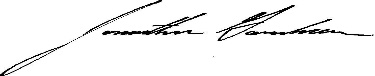 Date: 6/1/2017Approved : Date: 6/1/2017Approved : Date: 6/1/2017Required Reviewer:  Director of QAPIRequired Reviewer:  Director of QAPI